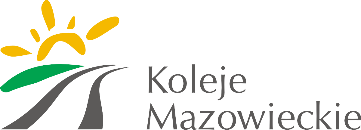 Procedura przystąpienia do oferty „Firma z KM” dla ZO NSZZ FSG przy NwOSGPoinformowanie pracowników o ofercie „Firma z KM”. W ramach kształtowania własnej polityki taryfowej Spółka „Koleje Mazowieckie - KM” opracowała m.in. ofertę specjalną „Firma z KM”.Oferta „Firma z KM” cieszy się z roku na rok rosnącym zainteresowaniem. Umożliwia ona pracodawcom stworzenie programu lojalnościowego dla pracowników, stanowi wartość dodaną, jako świadczenie dodatkowe, buduje zaufanie pracownika do pracodawcy oraz daje pracownikowi poczucie bezpieczeństwa. Na podstawie wykupionych legitymacji, (dla co najmniej 10 pracowników zatrudnionych na podstawie:umowy o pracę w wymiarze, co najmniej ½ etatu na czas nieokreślony lub określony umowy zlecenia na okres nie krótszy niż 12 kolejno następujących po sobie miesięcy kalendarzowych),pracownicy będą mogli korzystać w roku 2023 i w latach kolejnych również, z tańszych przejazdów pociągami Kolei Mazowieckich do pracy lub na wypoczynek. Cena jednej usługi transportowej wynosi 500,00 zł (brutto) na rok od daty obowiązywania umowy.Oferta „Firma z KM” daje prawo do zakupu biletów na przejazdy pociągami Spółki „Koleje Mazowieckie - KM” z ulgą 35%. Ulga 35% nie dotyczy opłat za bilety jednorazowe i okresowe wg ofert/taryf specjalnych, przy przejazdach pociągiem „Słoneczny”, „Słoneczny Bis” oraz innymi pociągami o charakterze komercyjnym uruchamianymi przez „Koleje Mazowieckie - KM” sp. z o.o. podanych do wiadomości publicznej w sposób zwyczajowo przyjęty*. *wykaz ofert znajduje się na stronie internetowej Spółki „Koleje Mazowieckie - KM”: https://www.mazowieckie.com.pl/kategoria/ofertyDokumentem poświadczającym ulgową usługę transportową jest legitymacja wydana przez Spółkę „Koleje Mazowieckie - KM”, po podpisaniu umowy.Zebranie minimum 10 osób* (wymaganych do przystąpienia do oferty „Firma z KM”).*w przypadku rezygnacji jednej osoby umowa nadal obowiązuje.Podpisanie Umowy* ze strony pracodawcy. *zapisy Umowy i Załączników nie podlegają negocjacjom.Dostarczenie dwóch egzemplarzy umowy do Spółki „Kolej Mazowieckie - KM”.Podpisanie umowy przez Zarząd Spółki „Koleje Mazowieckie - KM”.Wystawienie pracodawcy faktury za wykupione usługi transportowe.Po zaksięgowaniu wpłaty na rachunku bankowym wskazanym w Umowie następuje wydanie przez pracownika Wydziału Sprzedaży i Informacji Pasażerskiej legitymacji (puste blankiety*)* pracodawca jest wystawcą legitymacji.Prawidłowe wypełnienie przez pracodawcę otrzymanych blankietów legitymacji 
(za prawidłowe uznaje się przyklejenie zdjęcia pracownika, uzupełnienie blankietu drukowanymi literami, ostemplowanie okrągłą pieczęcią firmową, (w miejscu styku zdjęcia z blankietem) pieczęcią nagłówkową oraz podpisem wystawcy i posiadacza dokumentu.Prowadzenie rejestru imiennego* wydanych legitymacji wraz z ich numerami i serią.*Spółka „Koleje Mazowieckie - KM” nie przetwarza danych osobowych pracowników korzystających z oferty „Firma z KM”.Wydanie legitymacji pracownikom.W przypadku chęci przystąpienia nowych pracowników do oferty „Firma z KM” zostaje podpisany Aneks do Umowy. Cena legitymacji jest proporcjonalna do miesięcy obejmujących obowiązywanie Umowy.Spółka Koleje Mazowieckie - KM dokonuje zwrotu należności za niewykorzystane legitymacje 
w następujących przypadkach:Jeżeli pracodawca wykupił więcej legitymacji niż liczba osób zatrudnionych i uprawnionych 
w dniu zawarcia umowy i nie nawiązał stosunku pracy, mimo wcześniejszego zamiaru;jeżeli stosunek pracy z posiadaczem legitymacji został rozwiązany, zawieszony lub 
wygasł;jeżeli posiadacz legitymacji nabył uprawnienie do korzystania z innych uprawnień 
o równoważnym lub korzystniejszym wymiarze ulgi;w razie śmierci posiadacza legitymacji. 	W przypadku zaistnienia powyższych okoliczności Spółka Koleje Mazowieckie - KM” 
wydaje – na wniosek pracodawcy i po uprzednim zwrocie starej legitymacji – nową legitymację, pobierając opłatę manipulacyjną w wysokości 15,00 zł brutto (w tym 23% VAT). W przypadku zagubienia*, kradzieży* lub zniszczenia* legitymacji w stopniu uniemożliwiającym ustalenie ważności dokumentu, Spółka „Koleje Mazowieckie - KM” sprzedaje – na wniosek pracodawcy złożony w Wydziale Sprzedaży i Informacji Pasażerskiej – nową legitymację, za cenę brutto (w tym 8% VAT) odpowiadającą różnicy między ceną brutto zakupionej legitymacji a ceną brutto proporcjonalną do czasu, który upłynął od dnia zawarcia umowy – powiększoną o opłatę manipulacyjną w wysokości 15,00 zł brutto (np. za legitymację wydaną od 1 kwietnia – przy umowie zawartej 
od 1 stycznia pobiera się 9/12 ceny brutto, oraz 15,00 zł). Przy ustalaniu okresu wykorzystywania przyjmuje się pełny miesiąc kalendarzowy (1/12).* Na podstawie § 5. ust 10 Regulaminu odprawy oraz przewozu osób, rzeczy i zwierząt przez 
„Koleje Mazowieckie - KM”: „Za bilet lub legitymację zagubioną, zniszczoną, zafoliowaną lub skradzioną, KM nie zwraca zapłaconych należności i nie wydaje duplikatów, także w wypadku zgłoszenia straty do organów ścigania, z zastrzeżeniem biletów zakodowanych na Karcie Mazowieckiej”.liczba miesięcy obowiązywania Aneksudo Umowy(zł brutto)12500,0011458,3710416,709375,038333,367291,696250,025208,354166,683125,01283,34141,67